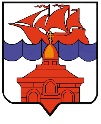 РОССИЙСКАЯ ФЕДЕРАЦИЯКРАСНОЯРСКИЙ КРАЙТАЙМЫРСКИЙ ДОЛГАНО-НЕНЕЦКИЙ МУНИЦИПАЛЬНЫЙ РАЙОНАДМИНИСТРАЦИЯ СЕЛЬСКОГО ПОСЕЛЕНИЯ ХАТАНГА ПОСТАНОВЛЕНИЕО внесении изменений в Постановление администрации сельского поселения Хатанга от 05.06.2017 г. № 074-П «Об утверждении Положения об Отделе ЖКХ, благоустройства и градостроительства администрации сельского поселения Хатанга»В соответствии с Федеральным законом Российской Федерации от 06.10.2003 года №131-ФЗ «Об общих принципах организации местного самоуправления в Российской Федерации», Уставом сельского поселения Хатанга,ПОСТАНОВЛЯЮ:Внести в Приложение к Постановлению администрации сельского поселения Хатанга от 05.06.2017 г. № 074-П «Об утверждении Положения об Отделе ЖКХ, благоустройства и градостроительства администрации сельского поселения Хатанга» (далее - Положение) следующие изменения: Пункт 3.6. Раздела 3 Положения изложить в следующей редакции:«3.6. Разработка внесения изменений и согласование правил благоустройства территории поселения, устанавливающих в том числе требования по содержанию зданий (включая жилые дома) сооружений и земельных участков, на которых они расположены, к внешнему виду фасадов и ограждений соответствующих зданий и сооружений, перечень работ по благоустройству и периодичность их выполнения; установление порядка участия собственников зданий (помещений в них) и сооружений в благоустройстве прилегающих территорий; организация благоустройства территории поселения (включая освещение улиц, озеленение территории, установку указателей с наименованием улиц и номерами домов, размещение и содержание малых архитектурных форм). Пункт 3.7. Раздела 3 Положения изложить в следующей редакции: «3.7. Подготовка разрешений на строительство, на ввод объектов в эксплуатацию при осуществлении строительства, реконструкции объектов капитального строительства, расположенных на территории поселения, осмотр зданий, сооружений и подготовка рекомендаций об устранении выявленных в ходе таких осмотров нарушений в случаях, предусмотренных Градостроительным кодексом Российской Федерации.» Пункт 3.8. Раздела 3 Положения изложить в следующей редакции:«3.8. Организация работы по присвоению адресов объектам адресации, изменению, аннулированию адресов, присвоению наименований элементам улично-дорожной сети в границах поселения, наименований элементам планировочной структуры в границах поселения, изменению, аннулированию таких наименований, размещение информации в государственном адресном реестре.»Опубликовать Постановление в Информационном бюллетене Хатангского сельского Совета депутатов и администрации сельского поселения Хатанга и на официальном сайте органов местного самоуправления сельского поселения Хатанга www.hatanga24.ru Постановление вступает в силу в день, следующий за днем его официального опубликования. Контроль за исполнением настоящего Постановления возложить на заместителя Главы сельского поселения Хатанга Скрипкина А. С.Исполняющая обязанности Главы сельского поселения Хатанга			                                          А. И. Бетту23.01.2019 г.№ 014 - П